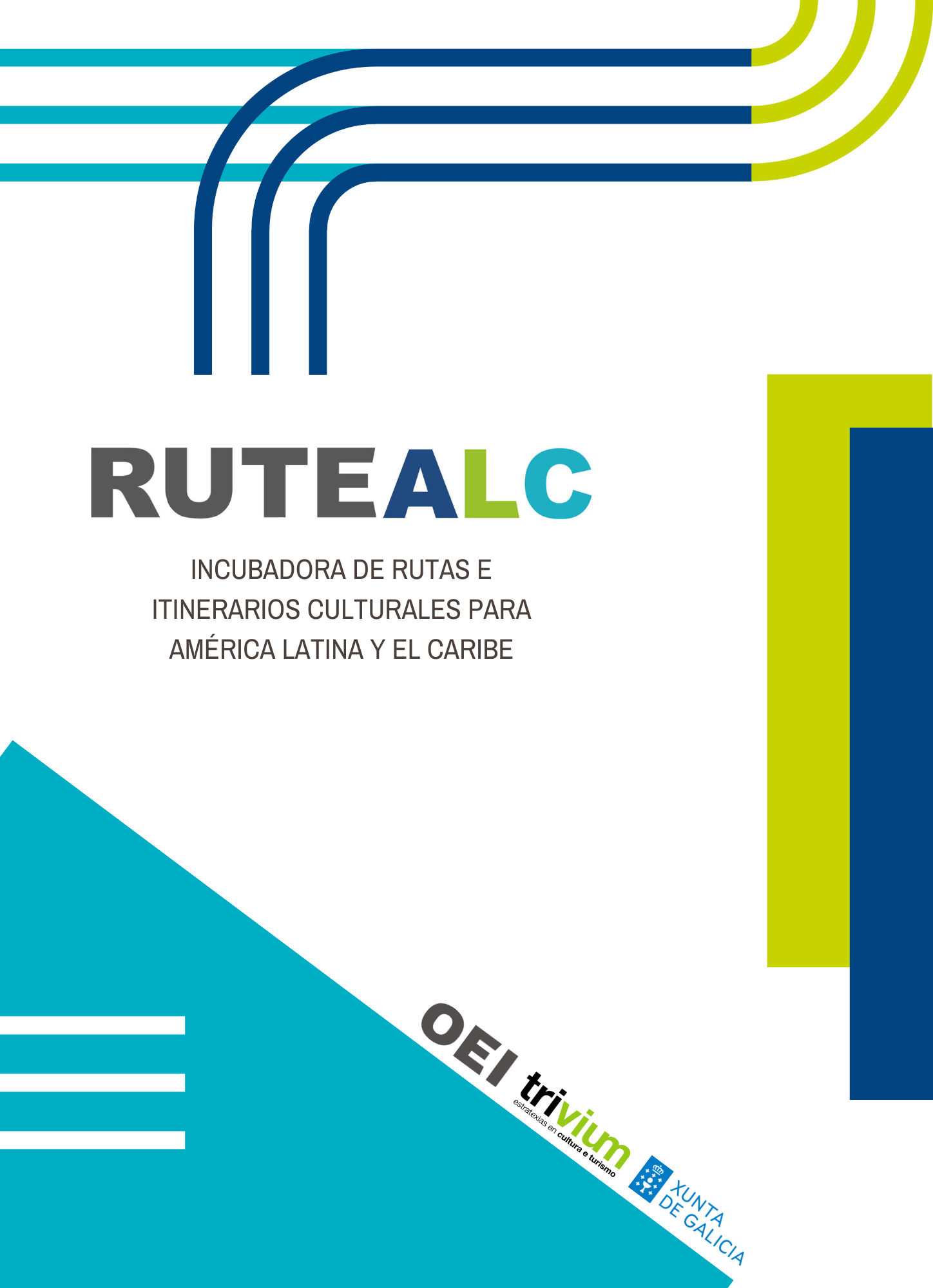 “Los hombres no viven juntos porque sí, sino para acometer juntos grandes empresas.”JOSÉ ORTEGA Y GASSETLa cooperación deviene en acciones o consideraciones prospectivas que manejan una utilidad futura basada en la solidaridad y la mutualidad. Se consideran la responsabilidad social y la educación cultural como elementos decisivos para el crecimiento y el progreso de una sociedad.La sinergia de las industrias culturales y creativas contemplan en la actualidad disímiles ejemplos de buenas prácticas en la gestión cultural de programas y proyectos que salvaguardan el patrimonio mundial. Quizás, uno de los menos visibilizados es el relacionado con las rutas e itinerarios culturales, una categoría que atañe muchísimos aspectos de gran importancia y relevancia cultural para todas las naciones: la historia, las tradiciones, la música, la arquitectura, el paisaje natural, el arte, la gastronomía, entre otros.En correspondencia con esta idea nació RUTEALC, una plataforma de gestación de rutas e itinerarios culturales para América Latina y el Caribe. En el 2018 la Organización de Estados Iberoamericanos para la Educación, la Ciencia y la Cultura (OEI) firmó el Convenio Marco de Colaboración con el Instituto Europeo de Itinerarios Culturales (IECI), una acción antecedente que sirvió para allanar el camino y convenir más tarde, a través de otro Convenio Marco de Colaboración, la fundación oficial en 2022 de este gran proyecto. Los actores principales que llevaron a cabo la firma de ese convenio fueron la OEI y la empresa gallega de gestión cultural y turismo, Trivium, con el patrocinio principal de la Xunta de Galicia.Con una fuerte convicción basada en reforzar el patrimonio natural y cultural a través de la generación de oportunidades para el bienestar y calidad de vida de las personas y sus territorios, RUTEALC formuló como objetivo fundamental: generar una comunidad de gestores, profesionales, ciudadanos y emprendedores interesados en la creación y el fortalecimiento de los itinerarios culturales en el territorio de Iberoamérica y del Caribe. Es decisivo el claro conocimiento del territorio que estos actores sociales posean del territorio, necesario para crear vías de explotación favorables e implementar acciones que articulen, realmente, los intereses culturales y patrimoniales ciudadanos. Ello permite la generación de empleos y la promoción de la cohesión social.Las dimensiones Sociocultural, Educativa y Económica, se convierten en factores esenciales para lograr una buena interacción entre actores públicos, asociaciones, sociedad civil y promotores privados. En este sentido, la construcción de un estrecho lazo, funcional, entre todos estos ámbitos permite la integración orgánica del sector público y privado. Una acción necesaria para permitir el fructífero desarrollo de rutas e itinerarios culturales que conectan nos solo organizaciones de una misma nación, sino que, trascendiendo fronteras, vincula actores e instituciones de otros países.Para la materialización de las finalidades de RUTEALC, se consideraron dos fases de ejecución esenciales. En primera instancia se encuentra la “INCUBADORA”, un espacio para la exposición y evaluación de iniciativas emergentes sobre itinerarios y rutas culturales que se desarrolla en un período de dos años, llevando a cabo tres acciones principales que se concretan en una programación múltiple de capacitación: las Jornadas Profesionales, el Programa de Emprendimientos y el Programa de Acompañamiento. Por otro lado, está la “RED”, un formato diferente, se corresponde con una consolidación de los proyectos expuestos y evaluados, un análisis bianual de la 1era fase. Esta segunda etapa comprende tres acciones centrales: la Transmisión de Buenas Prácticas; la participación de la Comunidad y las Conexiones con otras redes. Se considera un patrón de éxito, cuya reiteración crítica y concienciada permitirá la generación de una comunidad interesada en la materia y promoverá conexiones entre los actores y gestores implicados en la esfera Iberoamericana.  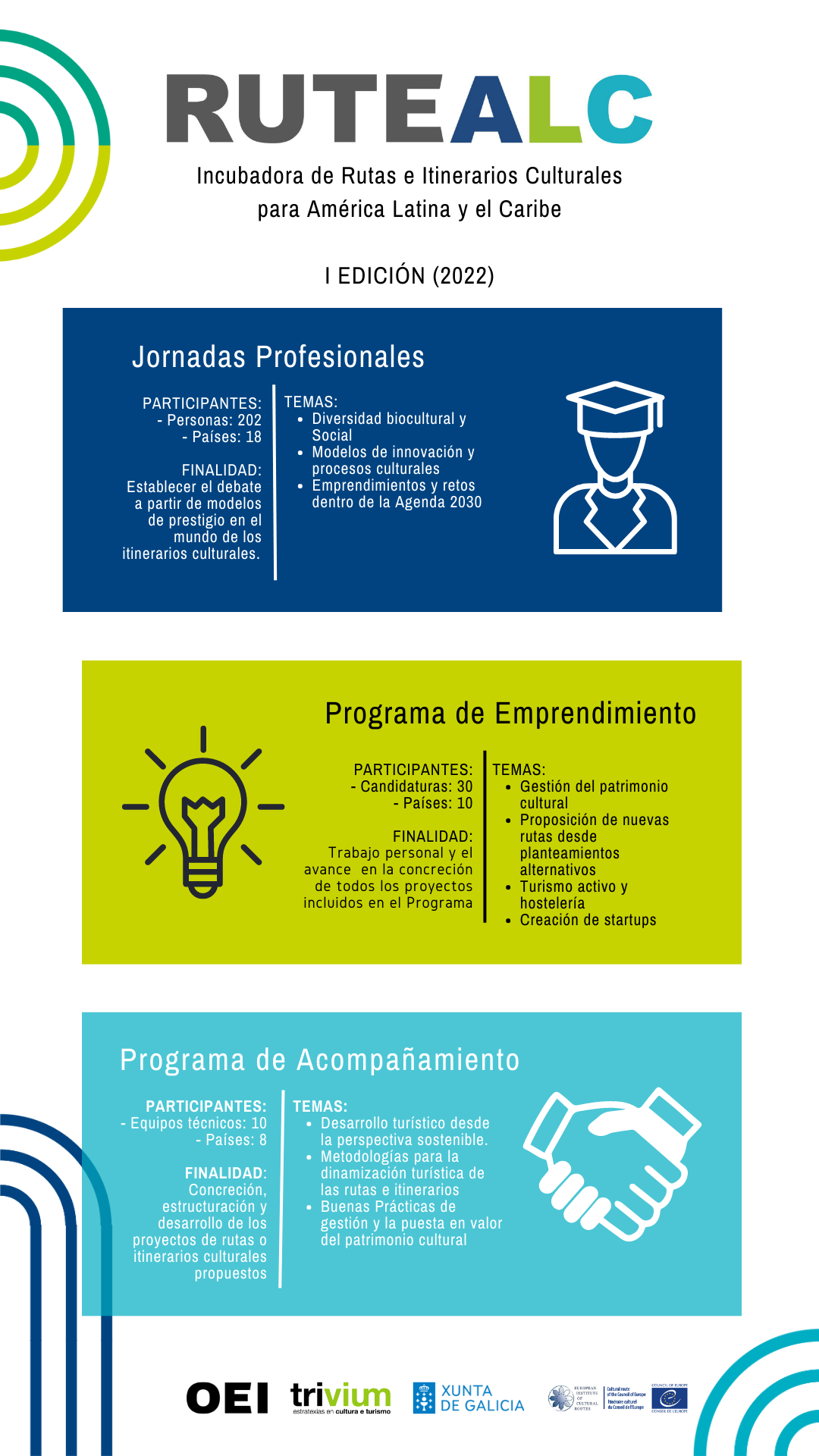 